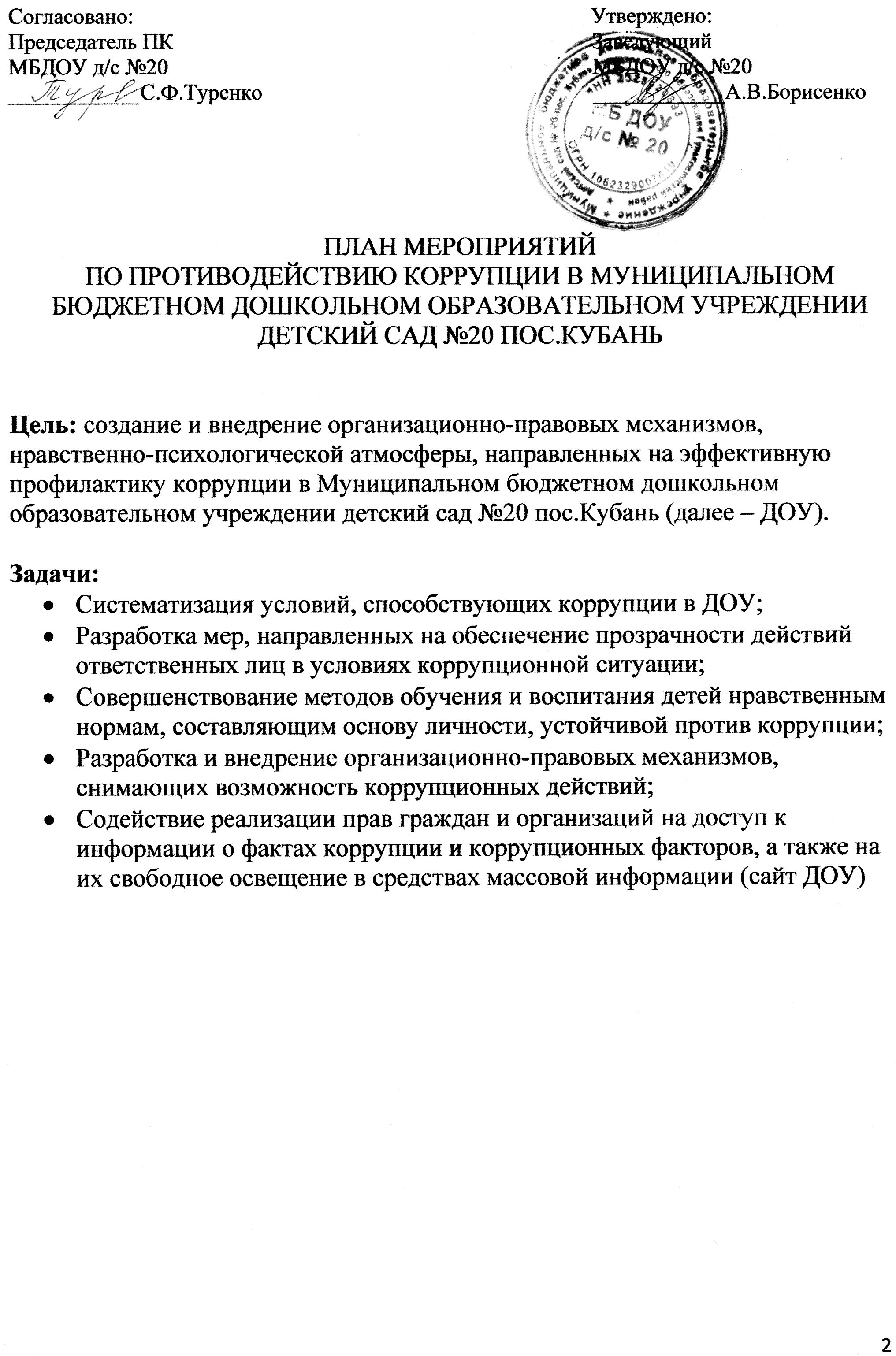 Наименование мероприятияСрокипроведенияОтветственный1.Меры по развитию правовой основы в области противодействиякоррупции, совершенствование кадровой работы по профилактике коррупционных правонарушений1.Меры по развитию правовой основы в области противодействиякоррупции, совершенствование кадровой работы по профилактике коррупционных правонарушений1.Меры по развитию правовой основы в области противодействиякоррупции, совершенствование кадровой работы по профилактике коррупционных правонарушений1.1. Мониторинг измененийдействующего законодательства в области противодействия коррупции.ПостоянноЗаведующий1.2. Рассмотрение вопросовисполнения законодательства в области противодействия коррупции на Общих собраниях трудовогоколлектива.1 раз в годЗаведующий1.3. Издание приказа об утверждении состава антикоррупционной комиссии и плана работы комиссии на 2019- 2020 учебный	год, о назначении лица, ответственного за профилактикукоррупционных правонарушений в ДОУ.СентябрьЗаведующий1.4. Ознакомление	работниковДОУ	с	нормативнымидокументами	по антикоррупционной деятельности.В течение годаЗаведующий, ответственный запрофилактику1.6.Анализ деятельности работников ДОУ, на которых возложены обязанности по профилактике коррупционных	и	иныхправонарушений2 раза в годЗаведующий ДОУ1.7.Отчет о реализации плана по противодействию коррупции в ДОУ1 раз в годЗаведующий, ответственное лицо1.8.Осуществление	контроля	засоблюдением законодательства РФ в сфере противодействия коррупции.ПостоянноЗаведующий ДОУ1.9.Обеспечение системыпрозрачности при принятии решений по кадровым вопросамПостоянноЗаведующий ДОУ2. Меры по совершенствованию функционирования ДОУ в целяхпредупреждения коррупции2. Меры по совершенствованию функционирования ДОУ в целяхпредупреждения коррупции2. Меры по совершенствованию функционирования ДОУ в целяхпредупреждения коррупции2.1. Организация проверкидостоверности представляемыхгражданином персональных данных и иных сведений при поступлении на работу в ДОУ.ПостоянноЗаведующий2.2. Организация и проведение инвентаризации муниципальногоимущества по анализу эффективности использования.Ноябрь- декабрьКомиссия по инвентаризации2.3. Проведение внутреннего контроля:организация и проведения учебных занятий;организация питания воспитанников;соблюдение прав всех участников образовательного процесса.ПостоянноЗаведующий, Педагогический совет2.6.Усиление	контроля	за недопущением фактов неправомерного взимания денежных средств с родителей(законных представителей) в ДОУПостоянноЗаведующий2.7.Организация систематического контроля за выполнениемзаконодательства о противодействии коррупции в МБДОУ при организации работы по вопросам охраны трудаПостоянноЗаведующийВедение рубрики "Противодействиекоррупции" на официальном сайте ДОУ, размещение информации поантикоррупционной тематике на стендах в стенах ДОУ:копия лицензии на право веденияПостоянноЗаведующий,ответственный за ведение сайта, ответственное лицообразовательной деятельности;режим работы;график и порядок приёма граждан заведующим ДОУ по личным вопросам;план по антикоррупционной деятельности.2.9.Осуществление экспертизы жалоб и обращений граждан, поступающих через системы общего пользования (почтовый, электронный адреса, телефон) на действия (бездействия) заведующего и сотрудников ДОУ с точки зрения наличия сведений о фактахкоррупции и организации их проверкиПо мере поступленияЗаведующий, ответственное лицо, членыкомиссии2.10.Проведение оценки должностных обязанностей педагогических работников, исполнение которых внаибольшей мере подвержено риску коррупционных проявлений.В течение годаЗаведующий, ответственное лицо, комиссия2.11.Проведение групповых и общих садовых родительских собраний с целью разъяснения политики ДОУ вотношении коррупции.1 раз в годЗаведующий ДОУ,ответственное лицо, воспитатели2.12.Проведение отчётов заведующего ДОУ перед родителями воспитанников (родительский комитет)1 раз в годЗаведующий ДОУ2.13.Инструктивные	совещания работников ДОУ «Коррупция и ответственность за коррупционныедеяния»В течение годаЗаведующий ДОУ3. Меры по правовому просвещению и повышению антикоррупционнойкомпетентности сотрудников, воспитанников МБДОУ и их родителей3. Меры по правовому просвещению и повышению антикоррупционнойкомпетентности сотрудников, воспитанников МБДОУ и их родителей3. Меры по правовому просвещению и повышению антикоррупционнойкомпетентности сотрудников, воспитанников МБДОУ и их родителей3.1. Организация и проведение в Международный день борьбы с коррупцией мероприятий,направленных на формирование нетерпимости в обществе ккоррупционному поведению.Ежегодно 9 декабряВоспитатели групп,специалисты3.2. Проведение месячника гражданской и правовой сознательности «Мой выбор» (проведение открытых занятий по правам ребенка, тематическихконкурсов и выставок («Мои права» (по мотивам сказок народов мира) среди воспитанников, общих и групповыхродительских собраний).АпрельВоспитатели групп,специалисты3.3. Изготовление памяток для родителей «Это важно знать!», «Если у вас берут взятку…», «Взяткой можетбыть …».СентябрьОтветственный за профилактику3.4. Организация участия всех работников ДОУ в работе по вопросам формирования антикоррупционного поведения.В течение годаЗаведующий,ответственный запрофилактику3.5. Заседание родительского комитета по противодействию коррупции вМБДОУМайОтветственный запрофилактику3.6.Работа с педагогами:	круглый стол	«Формированиеантикоррупционной и нравственно- правовой культуры»СентябрьЗаведующий,ответственный запрофилактику3.7.Проведение занятий своспитанниками с целью ознакомления их с личными правами и обязанностями.В течение годаВоспитатели групп4. Обеспечение доступа родителям (законным представителям) к информации о деятельности ДОУ, установление обратной связи4. Обеспечение доступа родителям (законным представителям) к информации о деятельности ДОУ, установление обратной связи4. Обеспечение доступа родителям (законным представителям) к информации о деятельности ДОУ, установление обратной связи4.1. Информирование родителей (законных представителей) о правилахприема в ДОУПостоянноЗаведующий4.2. Проведение ежегодного опроса родителей воспитанников ДОУ с целью определения степени ихудовлетворенности работой ДОУ, качеством предоставляемыхмедицинских и образовательных услуг.МартВоспитатели, педагог-психолог4.3. Обеспечение наличия в ДОУ уголка потребителя питания, уголкапотребителя образовательных и медицинских услуг с цельюосуществления прозрачнойПостоянноЗаведующий, ответственный за профилактикудеятельности ДОУ4.4. Обеспечение функционирования сайта ДОУ в соответствии сФедеральным законом от 09.02.2009г.№ 8-ФЗ «Об обеспечении доступа к информации о деятельностигосударственных органов и органов местного самоуправления» дляразмещения на нем информации о деятельности ДОУ, правил приема воспитанников, публичного доклада заведующего ДОУ, информации об осуществлении мер попротиводействию коррупцииПостоянноЗаведующий4.5. Размещение на сайте ДОУ ежегодного публичного отчетазаведующего об образовательной, медицинской и финансово-хозяйственной деятельностиМайЗаведующий, ответственный за ведение сайта4.6.Активизация работы по организации органов самоуправления, работа Наблюдательного	совета,обеспечивающего	общественно- государственный характер управления, обладающий		комплексом управленческих полномочий, в том числе по участию в принятии решения о распределении стимулирующей части фонда оплаты трудаВ течение годаЗаведующий ДОУ